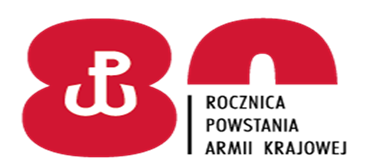  Giżycko 18 maja 2022 r.DO WSZYSTKICH WYKONAWCÓW:Dotyczy: postępowania o udzielenie zamówienia publicznego na wykonanie usługi zorganizowania wycieczki turystyczno – krajoznawczej do Dolnego Śląska dla pracowników Jednostki Wojskowej 
nr 2098 w Bemowie Piskim (post. 10/ZO/2022).ZAWIADOMIENIE O WYBORZE OFERTY NAJKORZYSTNIEJSZEJZamawiający: 24 Wojskowy Oddział Gospodarczy w Giżycku przekazuje informacje, 
że w postępowaniu o udzielenie zamówienia publicznego poniżej 130 000,00 zł netto na wykonanie usługi zorganizowania wycieczki turystyczno – krajoznawczej do Dolnego Śląska dla pracowników Jednostki Wojskowej nr 2098 w Bemowie Piskim wybrano jako najkorzystniejszą ofertę Wykonawcy, Magdalena Siśkiewicz New Challenge30-363 KrakówUZASADNIENIE:Wykonawca spełnił warunki uczestnictwa w postępowaniu o zamówienie publiczne, 
a oferta jest zgodna z treścią zaproszenia i przedstawia najniższą cenę. Zamawiający dysponuje środkami finansowymi na realizację zamówienia.        OFERTY ZŁOŻONE W POSTĘPOWANIUNr Of.Firmy oraz adresy Wykonawców,którzy złożyli oferty w terminieLiczba punktów w  kryterium cenaŁącznaliczba punktówOf.1Magdalena Siśkiewicz New Challenge30-363 Kraków100100Of.2OPEN TOURS Krzysztof FERENC19-300 Ełk67,1767,17                                KOMENDANT                  /-/     wz. ppłk Paweł STEĆ